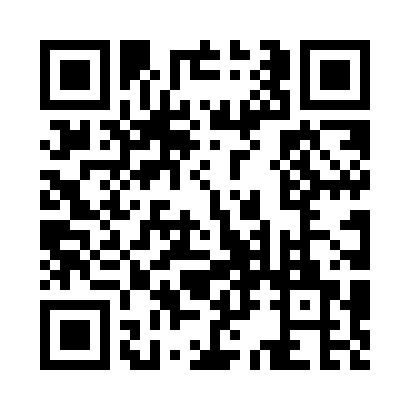 Prayer times for Sulfur, Nevada, USAMon 1 Jul 2024 - Wed 31 Jul 2024High Latitude Method: Angle Based RulePrayer Calculation Method: Islamic Society of North AmericaAsar Calculation Method: ShafiPrayer times provided by https://www.salahtimes.comDateDayFajrSunriseDhuhrAsrMaghribIsha1Mon4:035:371:014:578:259:592Tue4:045:371:014:578:259:583Wed4:055:381:014:578:259:584Thu4:055:381:024:578:259:575Fri4:065:391:024:578:259:576Sat4:075:391:024:578:249:577Sun4:085:401:024:578:249:568Mon4:095:411:024:578:249:559Tue4:095:411:024:578:239:5510Wed4:105:421:034:578:239:5411Thu4:115:431:034:578:239:5412Fri4:125:431:034:578:229:5313Sat4:135:441:034:578:229:5214Sun4:145:451:034:578:219:5115Mon4:155:451:034:578:219:5016Tue4:165:461:034:578:209:5017Wed4:175:471:034:578:199:4918Thu4:185:481:034:578:199:4819Fri4:195:481:034:578:189:4720Sat4:215:491:034:578:179:4621Sun4:225:501:034:578:179:4522Mon4:235:511:044:578:169:4423Tue4:245:521:044:578:159:4324Wed4:255:521:044:578:149:4125Thu4:265:531:044:568:139:4026Fri4:275:541:044:568:139:3927Sat4:295:551:044:568:129:3828Sun4:305:561:044:568:119:3729Mon4:315:571:034:558:109:3530Tue4:325:581:034:558:099:3431Wed4:335:581:034:558:089:33